Publicado en   el 20/07/2015 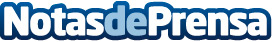 Natalia Escuriola consigue la victoria en el Citizenguard Letas TrophyDatos de contacto:Nota de prensa publicada en: https://www.notasdeprensa.es/natalia-escuriola-consigue-la-victoria-en-el Categorias: Golf http://www.notasdeprensa.es